Lampiran 16Dokumentasi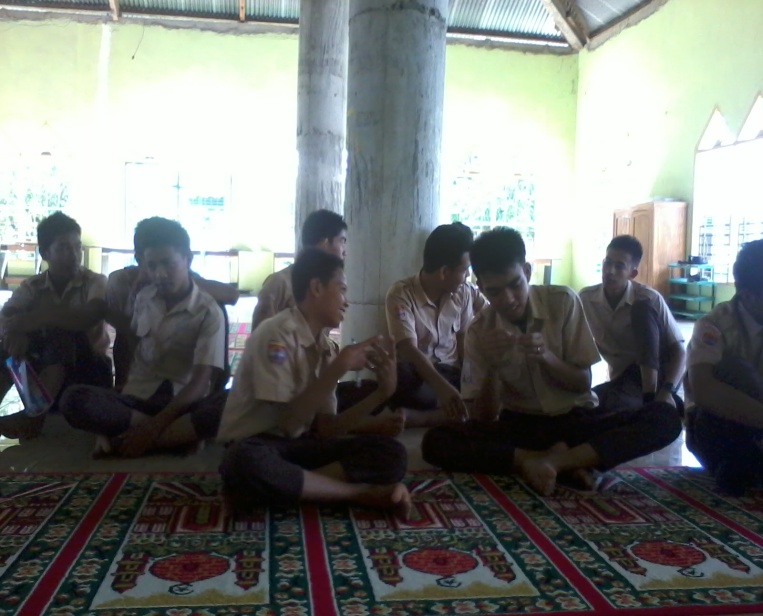 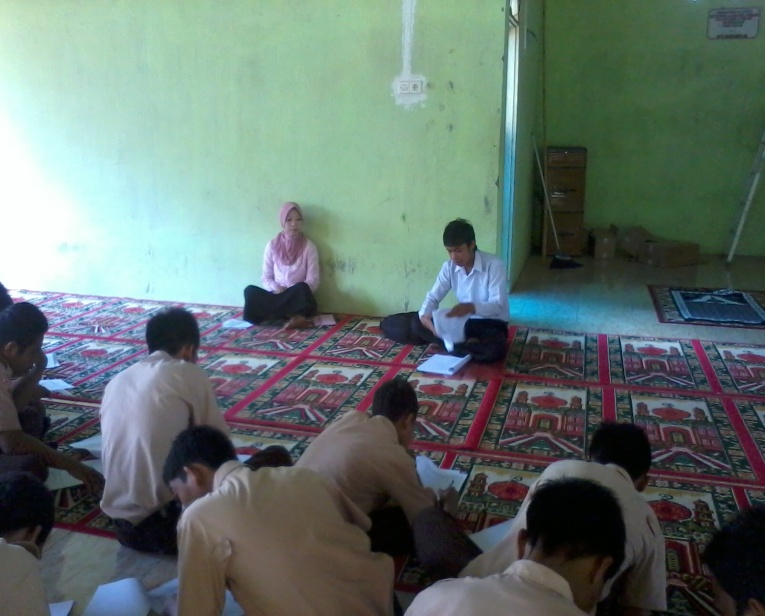 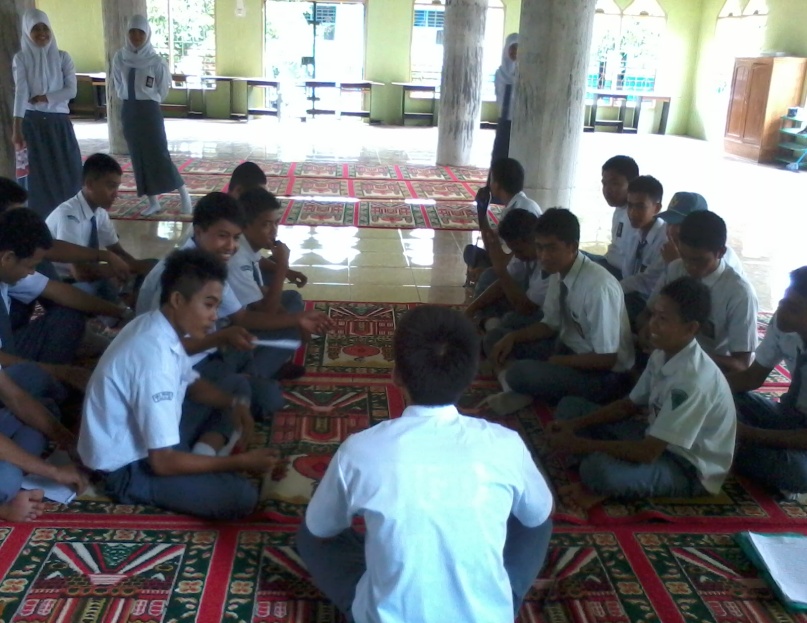 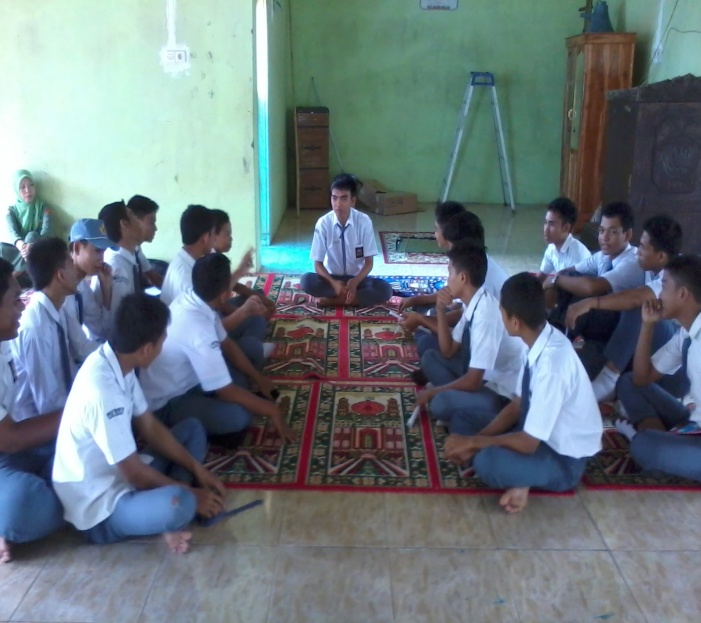 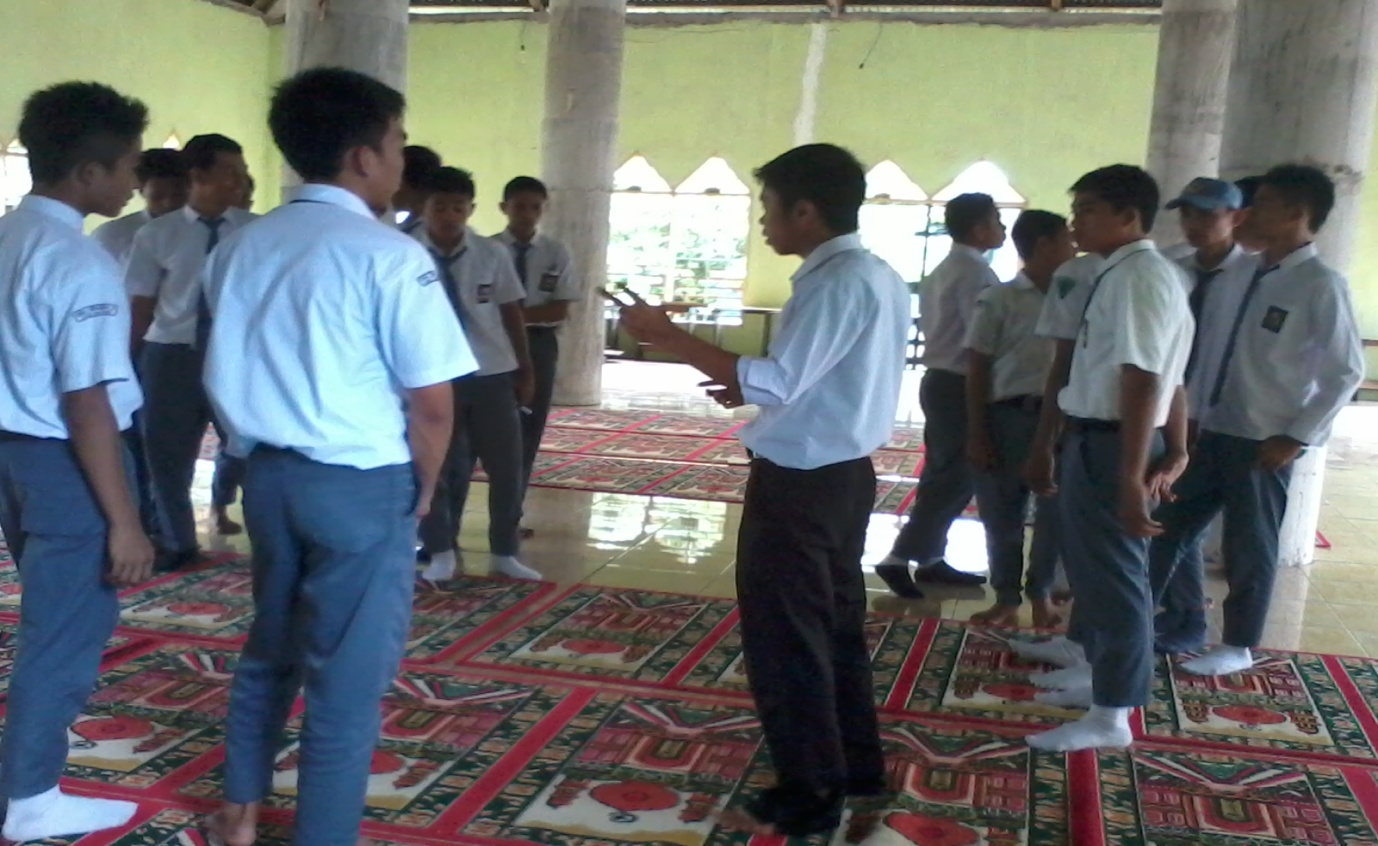 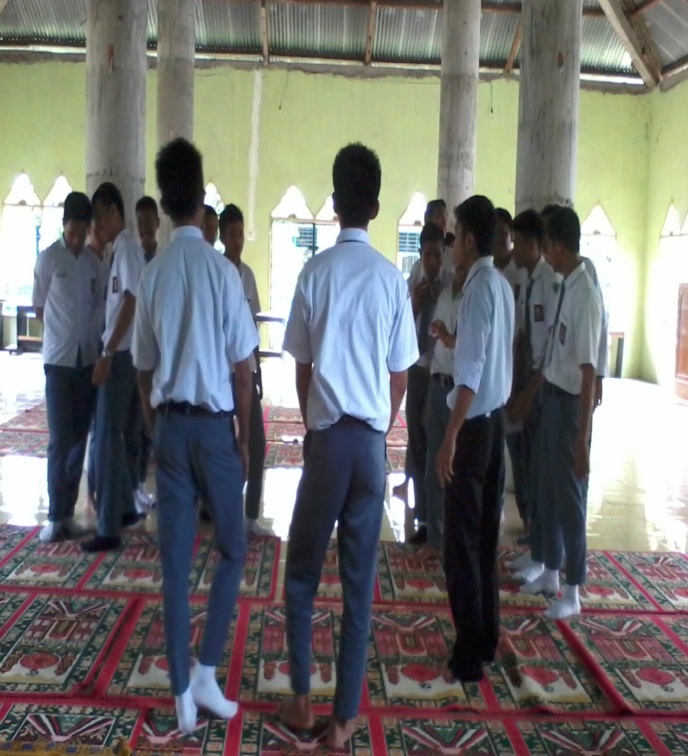 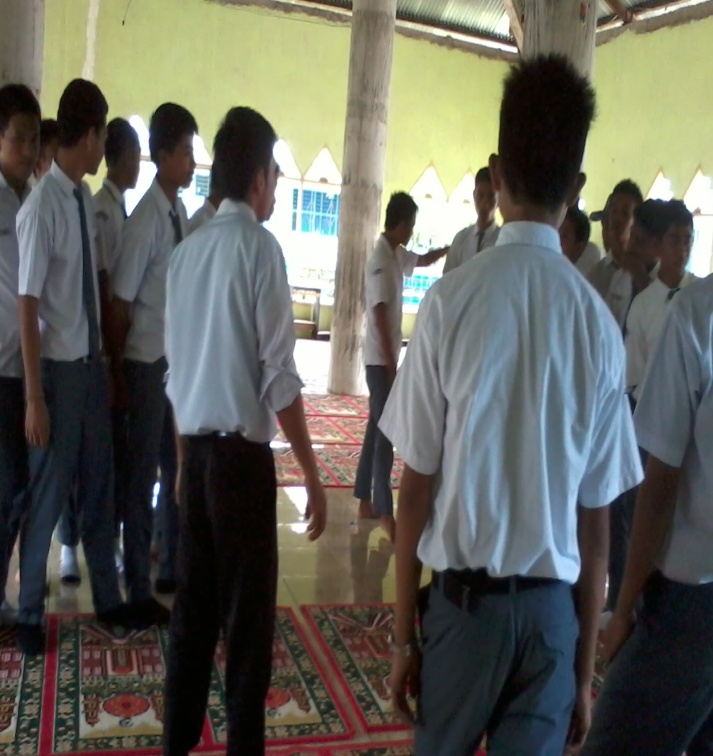 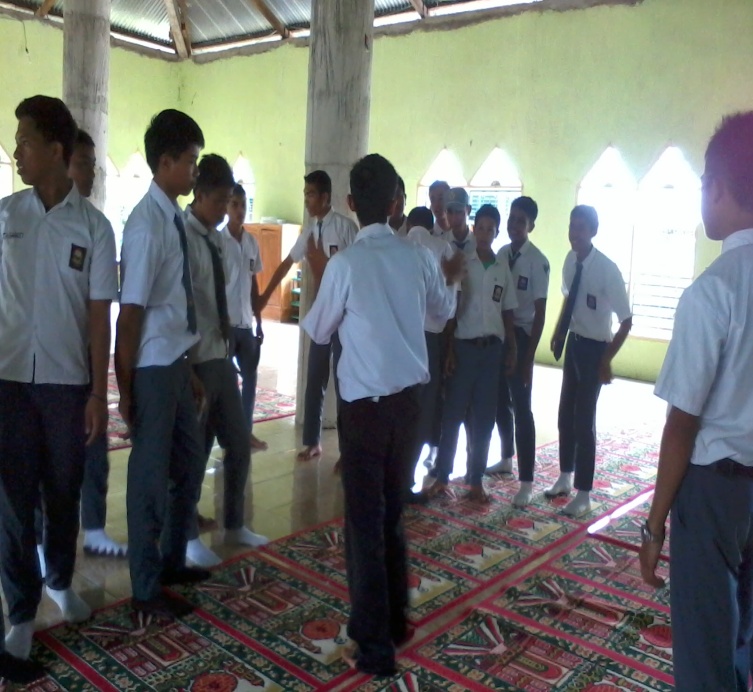 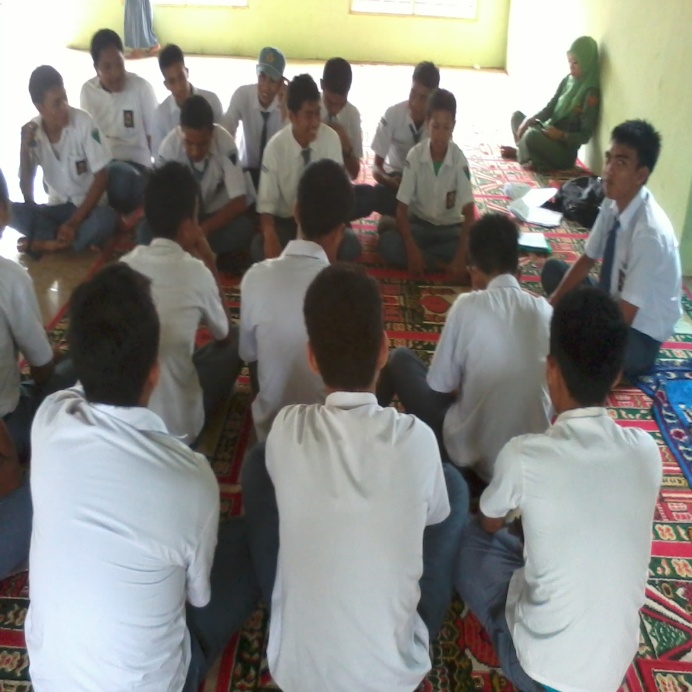 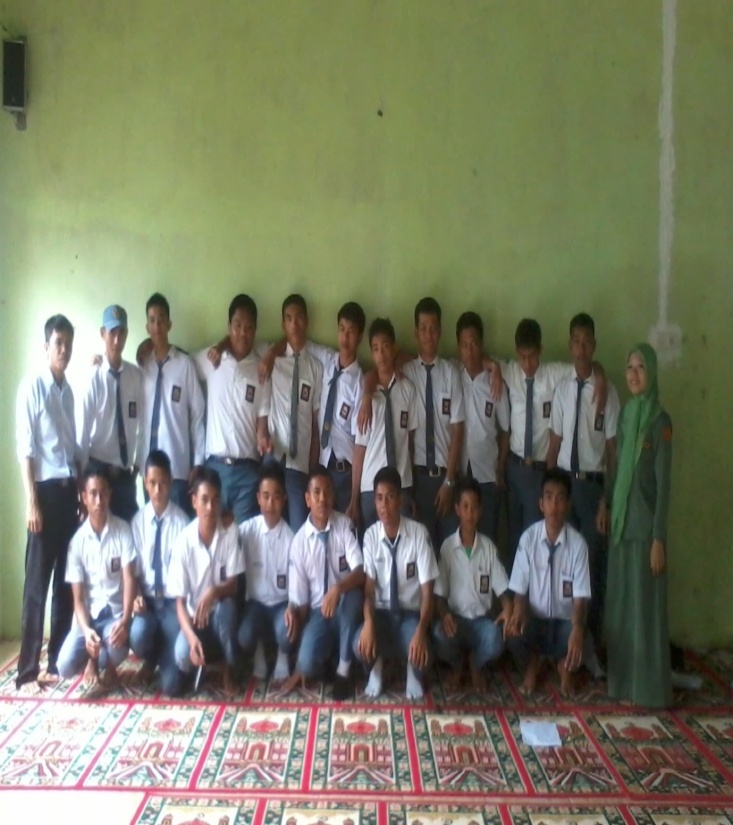 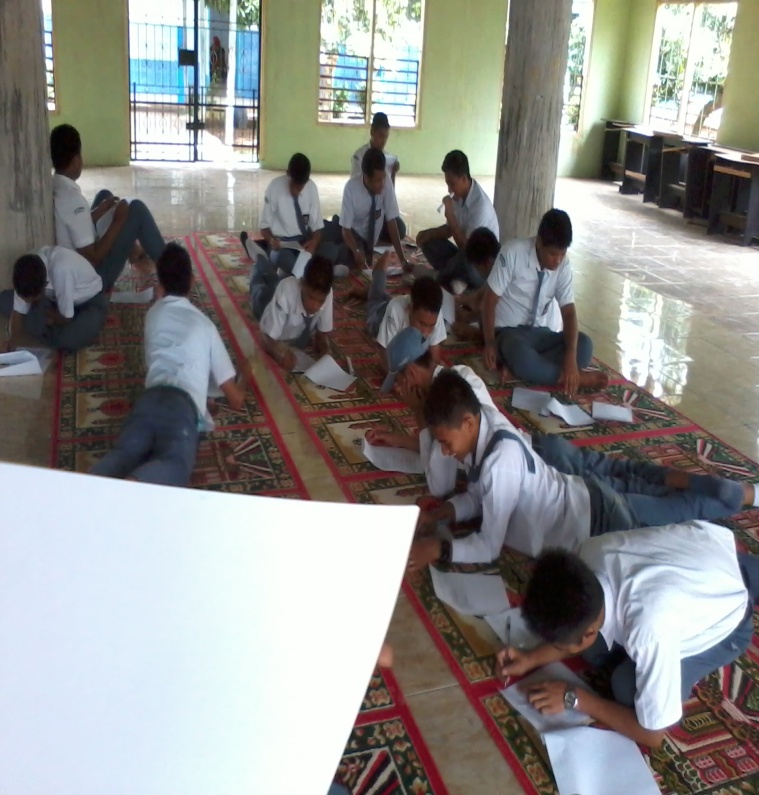 